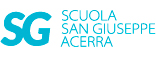 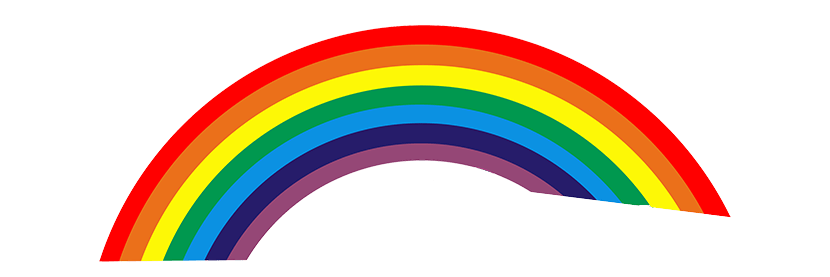 Attività prevista per: giovedì 4 giugnoClasse quartaInglese:Guarda: video-allegato1DAL LIBRO I LIKE ENGLISH: LETTURA PAGINA 104COMPLETA ES 3 PAGINA 104.